 LARGE PUBLIC AUCTIONSATURDAY, FEBRUARY 2ND, 2019RUNNING TWO RINGS!Lunch by: Relish the Dog               9:00 A.M.                            Comfort Station AvailableLOCATION: Boone Co. Fairgrounds, 8847 Rt. 76, . North of Belvidere. Goat Barn near South End. Plenty of Parking, Dress Warm & we will have the heaters on! Lots more than what is listed!  Supposed to warm up for Saturday. We’ve had them when it’s been colder!ANTIQUES & COLLECTIBLES:Fenton lamp; (2) trunks; Longaberger baskets; Vintage signs & Posters; Vintage prints (Some of Captain Midnight);  wood box advertising; hundreds of salt & pepper sets; box cameras; cash register & much more! COLLECTOR’S MOWERS:  TO BE SOLD AT 110:00 SHARP.  (2) JD 110 riders w/mower decks, 1 w/hydraulic lift; JD 60 rider w/mower deck.HOUSEHOLD & MISC.:Dressers; armoire; corner curio cabinet; coffee & end tables; adult & children’s rocking chairs; beds; child’s desk; hall tree; vanity; motorized scooter; file cabinets; (3) metal desks with chairs; freezer, misc. furniture and lots more!YARD & TOOLS: JD 265 Hydro w/48: deck; Cub Cadet LT1042 riding mower; floor drying fans; metal shelves; ping pong table; lots of misc. tools and much more!Owners :  L. Graham, S. Schaar, T. Walling, D. Robinson, R. Osterberg, C. Reed & B. Berning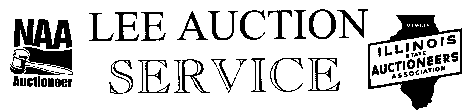  815-988-0249 cellAUCTIONEER:  LYLE LEE, IL.  State License #440.000200  WI. # 2863-52 & Troy RudyCLERKS & CASHIERS:  LEE AUCTION SERVICETERMS: Cash or checks w/proper I.D.  Visa, Mastercard & Discover accepted.  9% Buyers Premium w 4% discount for cash or check.  No property to be removed until settled for.  All items sold “AS IS”.  Number system will be used.  Must have Driver’s License or Valid I.D. for registration.  Lee Auction Service is not responsible for accidents or items after purchase.  Announcements day of sale prevail over written material.Visit our web site at www.leeauctionservice.com & check out AuctionZip for pictures & more info.